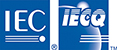 Company Name:        	Date:       Company Name:        	Date:       Company Name:        	Date:       Company Name:        	Date:       Company Name:        	Date:       Company Name:        	Date:       Company Name:        	Date:       Company Name:        	Date:       Company Name:        	Date:       Company Name:        	Date:       Company Name:        	Date:       Address:Correspondence address (if different)Correspondence address (if different)Correspondence address (if different)Tel:       Tel:       Tel:       Tel:       Tel:       Tel:       Fax:       Fax:       Fax:       Website:       Website:       Contact:       Contact:       Contact:       Contact:       Contact:       Contact:       Position:       Position:       Position:       email:       email:       Deputy:       Deputy:       Deputy:       Deputy:       Deputy:       Deputy:       Position:       Position:       Position:       email:       email:       Type of Application (select one):		Initial  	Extension  	Modification  Type of Application (select one):		Initial  	Extension  	Modification  Type of Application (select one):		Initial  	Extension  	Modification  Type of Application (select one):		Initial  	Extension  	Modification  Type of Application (select one):		Initial  	Extension  	Modification  Type of Application (select one):		Initial  	Extension  	Modification  Type of Application (select one):		Initial  	Extension  	Modification  Type of Application (select one):		Initial  	Extension  	Modification  Type of Application (select one):		Initial  	Extension  	Modification  Type of Application (select one):		Initial  	Extension  	Modification  Type of Application (select one):		Initial  	Extension  	Modification  Additional Sites?Additional Sites?Additional Sites?Yes   No  Yes   No  If ‘Yes’ please fill in separate application for each site.Number of employees at this location:       If ‘Yes’ please fill in separate application for each site.Number of employees at this location:       If ‘Yes’ please fill in separate application for each site.Number of employees at this location:       If ‘Yes’ please fill in separate application for each site.Number of employees at this location:       If ‘Yes’ please fill in separate application for each site.Number of employees at this location:       If ‘Yes’ please fill in separate application for each site.Number of employees at this location:       Quality SystemBS EN ISO 9001Quality SystemBS EN ISO 9001With BSI?   Yes    	No  With BSI?   Yes    	No  With BSI?   Yes    	No  With BSI?   Yes    	No  With BSI?   Yes    	No  State certificate Number:       State certificate Number:       State certificate Number:       State certificate Number:       Quality SystemBS EN ISO 9001Quality SystemBS EN ISO 9001With BSI?   Yes    	No  With BSI?   Yes    	No  With BSI?   Yes    	No  With BSI?   Yes    	No  With BSI?   Yes    	No  Approval Body:       	Accreditation:       Approval Body:       	Accreditation:       Approval Body:       	Accreditation:       Approval Body:       	Accreditation:       Specify component types for which approval is sought, (eg, capacitors, switches):Specify component types for which approval is sought, (eg, capacitors, switches):Specify component types for which approval is sought, (eg, capacitors, switches):Specify component types for which approval is sought, (eg, capacitors, switches):Specify component types for which approval is sought, (eg, capacitors, switches):Specify component types for which approval is sought, (eg, capacitors, switches):Specify component types for which approval is sought, (eg, capacitors, switches):Specify component types for which approval is sought, (eg, capacitors, switches):Specify component types for which approval is sought, (eg, capacitors, switches):Specify component types for which approval is sought, (eg, capacitors, switches):Will these be held in stock?Yes        No  Specify the scope for which distributor approval is sought:Specify the scope for which distributor approval is sought:Specify the scope for which distributor approval is sought:Specify the scope for which distributor approval is sought:Specify the scope for which distributor approval is sought:Specify the scope for which distributor approval is sought:Specify the scope for which distributor approval is sought:Specify the scope for which distributor approval is sought:Specify the scope for which distributor approval is sought:Specify the scope for which distributor approval is sought:Specify the scope for which distributor approval is sought:Component Type(s)Component Type(s)Component Type(s)Component Type(s)Generic SpecificationGeneric SpecificationGeneric SpecificationGeneric SpecificationApproved Source(s)Approved Source(s)Approved Source(s)Any other quality system approvals held: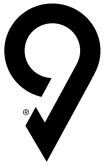 Any other quality system approvals held:Any other quality system approvals held:Any other quality system approvals held:Any other quality system approvals held:Any other quality system approvals held:Any other quality system approvals held:Any other quality system approvals held:Any other quality system approvals held:Any other quality system approvals held:Any other quality system approvals held: